Projektas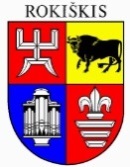 ROKIŠKIO RAJONO SAVIVALDYBĖS TARYBASPRENDIMASDĖL ROKIŠKIO RAJONO SAVIVALDYBĖS TARYBOS 2023 M. KOVO 31 D. SPRENDIMO NR. TS-102 „DĖL ROKIŠKIO RAJONO SAVIVALDYBĖS TARYBOS VEIKLOS REGLAMENTO PATVIRTINIMO“ PAKEITIMO2023 m. gruodžio 21 d. Nr. TS-RokiškisVadovaudamasi Lietuvos Respublikos vietos savivaldos įstatymo 15 straipsnio 2 dalies 1 punktu, atsižvelgdama į Lietuvos Respublikos vietos savivaldos įstatymo Nr. I-533 20, 35, 67 ir 68 straipsnių pakeitimo įstatymo 1 ir 2 straipsnį, Lietuvos Respublikos vietos savivaldos įstatymo Nr. I-533 6, 15, 18, 21, 25, 27, 29, 33, 34, 38, 39, 43, 55, 60 ir 68 straipsnių pakeitimo įstatymo 2, 3, 4, 5, 6 straipsnius, Lietuvos Respublikos viešojo sektoriaus atskaitomybės įstatymą, Rokiškio rajono savivaldybės taryba n u s p r e n d ž i a:1. Pakeisti Rokiškio rajono savivaldybės tarybos veiklos reglamentą, patvirtintą Rokiškio rajono savivaldybės tarybos 2023 m. kovo 31 d. sprendimu Nr. TS-102 „Dėl Rokiškio rajono savivaldybės tarybos veiklos reglamento patvirtinimo“:1.1. Pakeisti 29.9 papunktį ir išdėstyti jį taip: „29.9. savivaldybės biudžetinių įstaigų nuostatų tvirtinimas mero teikimu;“;1.2. Pakeisti 29.15 papunktį ir išdėstyti jį taip:„29.15. pasiūlymų dėl Savivaldybės teritorijoje esančių valstybės institucijų struktūrinių padalinių veiklos gerinimo teikimas šioms institucijoms, prireikus šių struktūrinių padalinių vadovų išklausymas Reglamento 78 punkto nustatyta tvarka;“;1.3. Pakeisti 150.1 papunktį ir išdėstyti jį taip:„150.1. analizuoja savivaldybės teritorijoje esančių valstybės institucijų struktūrinių padalinių veiklą, teikia siūlymus savivaldybės tarybai dėl šių struktūrinių padalinių veiklos gerinimo ir jų vadovų išklausymo;“;1.4. Pakeisti 173 punktą ir išdėstyti jį taip: „173. Meras, savivaldybės administracija, jos struktūriniai padaliniai, Savivaldybės biudžetinės ir viešosios įstaigos, kurių dalininkė ar savininkė yra Savivaldybė, ir Savivaldybės valdomos įmonės su jų veikla susijusius komitetų sprendimus turi apsvarstyti ir apie svarstymo rezultatus pranešti komitetams ne vėliau kaip per 15 dienų nuo pasiūlymų gavimo arba per kitą ilgesnį komitetų nustatytą laiką.“;1.5. Pakeisti 211.1 papunktį ir išdėstyti jį taip:„211.1. vertina atrinktus kandidatus į Savivaldybės kontrolieriaus pareigas ir Savivaldybės tarybai teikia Savivaldybės kontrolieriaus kandidatūrą, siūlo Savivaldybės tarybai atleisti Savivaldybės kontrolierių, kai yra įstatymuose nurodyti atleidimo iš valstybės tarnybos pagrindai;“;1.6. Pakeisti 211.3 papunktį ir išdėstyti jį taip:„211.3. įvertina Savivaldybės kontrolės ir audito tarnybos ateinančių metų veiklos planui vykdyti ir darbo užmokesčiui reikalingus biudžeto asignavimus ir išvadą dėl jų teikia Savivaldybės tarybai;“;1.7. Pripažinti netekusiu galios 224 punktą.1.8.  Pakeisti 232.6 papunktį ir išdėstyti jį taip:„232.6. teikia savivaldybės tarybai tvirtinti savivaldybės biudžetinių įstaigų nuostatus;“;1.9. Pakeiti 253 punktą ir išdėstyti jį taip:„253. Meras ne rečiau kaip vieną kartą per metus, iki gegužės 15 d., rengia Savivaldybės metinių ataskaitų rinkinį ir jį teikia Savivaldybės tarybai svarstyti ir tvirtinti. Savivaldybės metinių ataskaitų rinkinį sudaro: Savivaldybės veiklos ataskaita, Finansinių ataskaitų rinkinys ir Biudžeto vykdymo ataskaitų rinkinys. Informacija apie mero veiklos rezultatus įtraukiama į Savivaldybės veiklos ataskaitą. Dėl šios ataskaitos Savivaldybės tarybai pateikiamas sprendimo projektas. Meras Tarybos posėdyje pristato Savivaldybės veiklos ataskaitą už praėjusius metus, atsako į Tarybos narių ir kitų asmenų, dalyvaujančių Tarybos posėdyje, klausimus. Finansinių ataskaitų rinkinį ir Biudžeto vykdymo ataskaitų rinkinį pristato Savivaldybės administracijos Finansų skyrius. Taryba priima sprendimą dėl pateikto Savivaldybės metinių ataskaitų rinkinio balsuojant.“.2. Nustatyti, kad šio Rokiškio rajono savivaldybės tarybos sprendimo 1.1, 1.2, 1.3, 1.4, 1.7, 1.8, 1.9 papunkčiai įsigalioja nuo 2024 m. sausio 1 d.3. Nustatyti, kad šio Rokiškio rajono savivaldybės tarybos sprendimo 1.5 ir 1.6 papunkčiai įsigalioja nuo 2024 m. sausio 2 d.Savivaldybės meras								Ramūnas GodeliauskasRegina Strumskienė